Dear PPG member,Patient Participation Meeting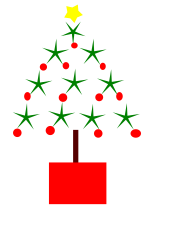 We would like to invite you for tea/coffee and mince pies for an informal meeting of the PPG on Wednesday 20 December 2017at 3pm. It has been a while since we have got together and there have been quite a few changes at the surgery. I have enclosed a copy of our latest survey being offered to our patients. Please complete the survey, if you have time and send it back to me or drop it into surgery – whatever is easiest for you. We need to send them off by 31 December 2017.I would also welcome your help by encouraging any other patients that you are friends with to come to a meeting and join in. Everybody welcome.Hope to see you on the 20th.Thank youJOANNE CORFIELDPRACTICE MANAGEREncls